ПОСТАНОВЛЕНИЕАдминистрации  Левобережного сельского поселенияТутаевского муниципального районаЯрославской областиОт 27.03.2019 года  № 26Об  утверждении  схемы  размещениямест (площадок) накопления  твердыхкоммунальных отходов на территорииЛевобережного  сельского   поселенияТутаевского  муниципального  районаЯрославской областиРуководствуясь Федеральным законом № 131-ФЗ от 06.10.2003 «Об общих принципах организации местного самоуправления в Российской Федерации», Федеральным законом № 89-ФЗ от 24.06.1998 «Об отходах производства и потребления», во исполнение полномочий по участию а организации деятельности по сбору (в том числе раздельному сбору) и транспортированию твердых коммунальных отходовАДМИНИСТРАЦИЯ ПОСЕЛЕНИЯ ПОСТАНОВЛЯЕТ:Утвердить схему размещения мест (площадок) накопления твердых коммунальных отходов на территории Левобережного сельского поселения Тутаевского муниципального района Ярославской области (приложение № 1) с разбивкой по населенным пунктам.Обнародовать настоящее постановление согласно Порядку обнародования муниципальных правовых актов Левобережного сельского поселения  и разместить на официальном сайте Администрации Левобережного сельского поселения Тутаевского муниципального района Ярославской области в информационно-телекоммуникационной сети «Интернет».Контроль за исполнением постановления оставляю за собой.Постановление вступает в силу с момента обнародования.   Глава Левобережного сельского поселения                           М. А. ВанюшкинПриложение 1 к постановлению Администрации Левобережного сельского поселения   от 27.03.2019 г. № 26№ п/п Адресземельного участкаСхема размещения мест (площадок) накопления ТКО,М 1:20001.Ярославская обл.,Тутаевский район,с. Пшеничище, ул. Школьнаягеографические координаты:Х 57.845134Y 39.637603	Место (площадка) накопления ТКО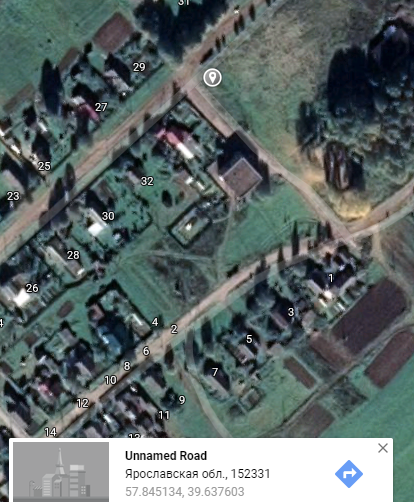 № п/п Адресземельного участкаСхема размещения мест (площадок) накопления ТКО,М 1:20002.Ярославская обл.,Тутаевский район,с. Пшеничище, ул. Молодежнаягеографические координаты:Х 57.844086Y 39.637847                Место (площадка) накопления ТКО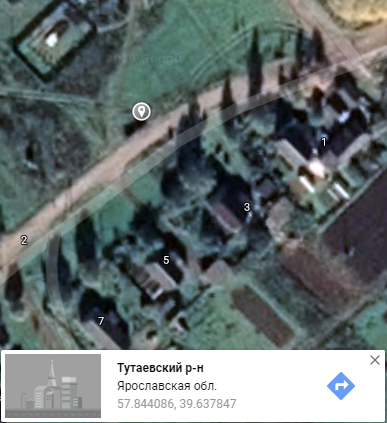 № п/п Адресземельного участкаСхема размещения мест (площадок) накопления ТКО,М 1:20003.Ярославская обл.,Тутаевский район,д. Филинское, при въездегеографические координаты:Х 57.803913Y 39.717663                Место (площадка) накопления ТКО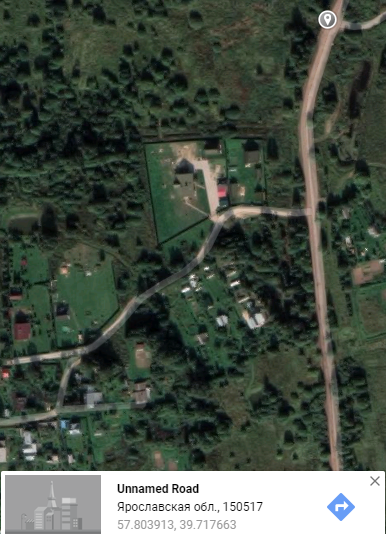 № п/п Адрес земельного участкаСхема размещения мест (площадок) накопления ТКО,М 1:20004.Ярославская обл.,Тутаевский район,д. Ивановскоегеографические координаты:Х 57.803913Y 39.717663     Место (площадка) накопления ТКО№ п/п Адрес земельного участкаСхема размещения мест (площадок) накопления ТКО,М 1:20005.Ярославская обл.,Тутаевский район,п. Летешовкагеографические координаты:Х 57.803913Y 39.717663   Место (площадка) накопления ТКО	№ п/п Адресземельного участкаСхема размещения мест (площадок) накопления ТКО,М 1:20006.Ярославская обл.,Тутаевский район,с. Борисоглеб, географические координаты:Х 59.937579Y 39.692978            Место (площадка) накопления ТКО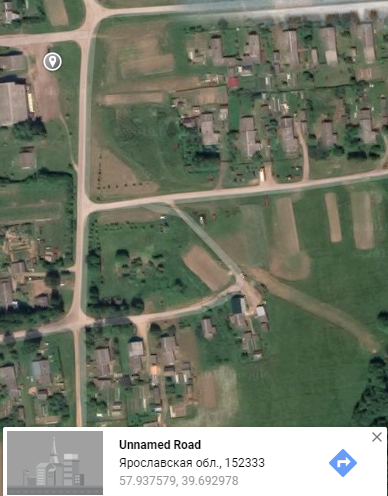 № п/п Адресземельного участкаСхема размещения мест (площадок) накопления ТКО,М 1:20007.Ярославская обл.,Тутаевский район,с. Борисоглеб, ул. Центральнаягеографические координаты:Х 57.937241Y 39.685576 Место (площадка) накопления ТКО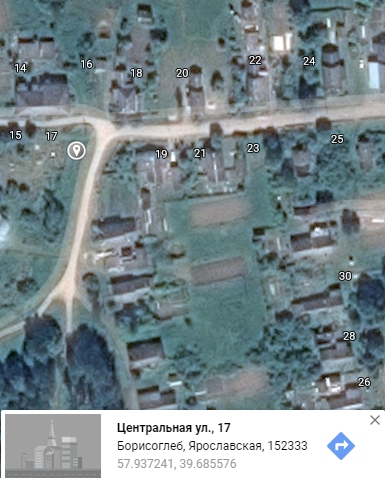 № п/п Адрес земельного участкаСхема размещения мест (площадок) накопления ТКО,М 1:20008.Ярославская обл.,Тутаевский район,д. Павловскоегеографические координаты:Х 57.941345Y 39.606303	Место (площадка) накопления ТКО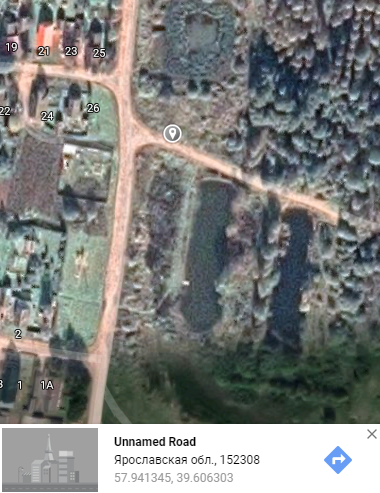 № п/п Адресземельного участкаСхема размещения мест (площадок) накопления ТКО,М 1:20009.Ярославская обл.,Тутаевский район,д. Павловское, ул. Заречнаягеографические координаты:Х 57.945931Y 39.605372	Место (площадка) накопления ТКО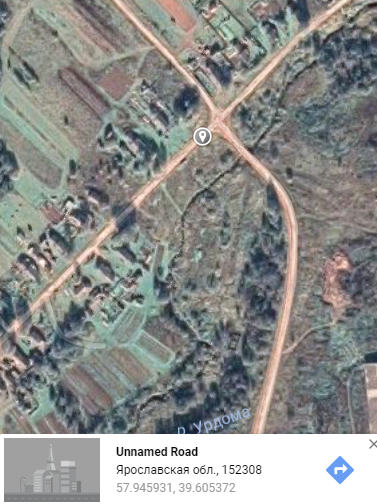 № п/п Адресземельного участкаСхема размещения мест (площадок) накопления ТКО,М 1:200010.Ярославская обл.,Тутаевский район,п. Урдома, ул. Центральнаягеографические координаты:Х 57.941621Y 39.589956         Место (площадка) накопления ТКО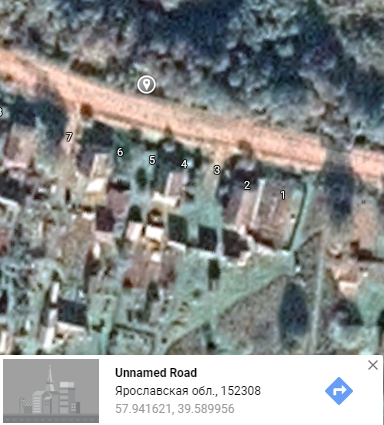 № п/п Адрес земельного участкаСхема размещения мест (площадок) накопления ТКО,М 1:200011.Ярославская обл.,Тутаевский район,п. Урдома, ул. Центральнаягеографические координаты:Х 57.942490Y 39.584247                Место (площадка) накопления ТКО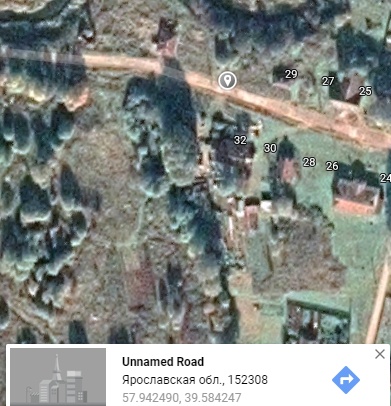 № п/п Адрес земельного участкаСхема размещения мест (площадок) накопления ТКО,М 1:200012.Ярославская обл.,Тутаевский район,п. Урдома, ул. Центральнаягеографические координаты:Х 57.942505Y 39.580187                Место (площадка) накопления ТКО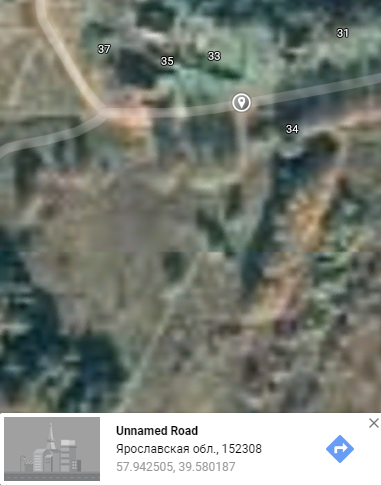 № п/п Адресземельного участкаСхема размещения мест (площадок) накопления ТКО,М 1:200013.Ярославская обл.,Тутаевский район,п. Красный Бор,                          ул. Верхняя Дачагеографические координаты:Х  57.905134Y  39.472809	Место (площадка) накопления ТКО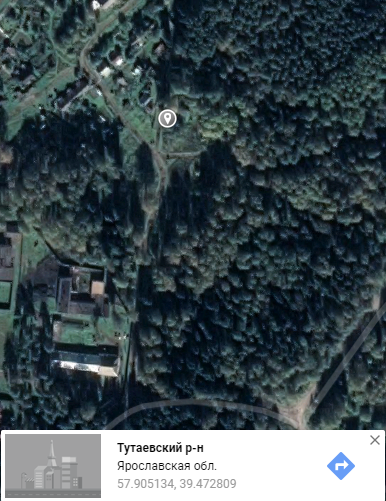 № п/п Адрес земельного участкаСхема размещения мест (площадок) накопления ТКО,М 1:200014.Ярославская обл.,Тутаевский район,п. Красный Бор,                                ул. Верхняя Дачагеографические координаты:Х 57.904633Y 39.470647                Место (площадка) накопления ТКО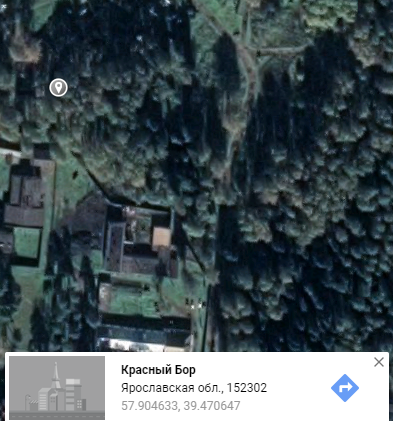 № п/п Адрес земельного участкаСхема размещения мест (площадок) накопления ТКО,М 1:200015.Ярославская обл.,Тутаевский район,д. Машаковогеографические координаты:Х 57.849375Y 39.807254	Место (площадка) накопления ТКО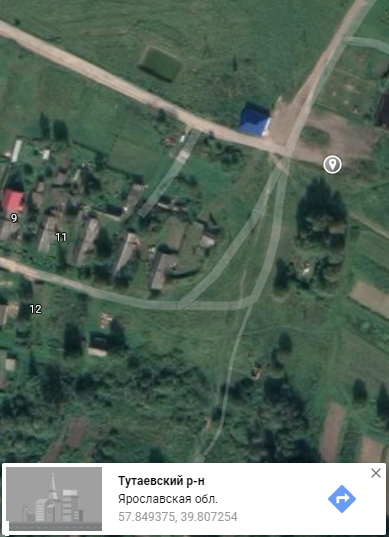 № п/п Адресземельного участкаСхема размещения мест (площадок) накопления ТКО,М 1:200016.Ярославская обл.,Тутаевский район,д. Ясиплево,   ул. Центральная, д. 1географические координаты:Х 57.935489Y 39.501255	Место (площадка) накопления ТКО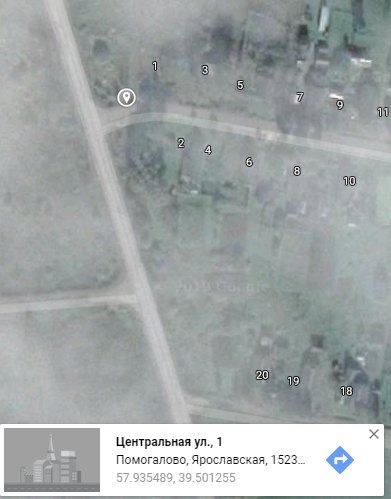 № п/п Адрес земельного участкаСхема размещения мест (площадок) накопления ТКО,М 1:200017.Ярославская обл.,Тутаевский район,д. Ясиплево, ул. Молодежная, д. 3географические координаты:Х 57.933276Y 39.508833                Место (площадка) накопления ТКО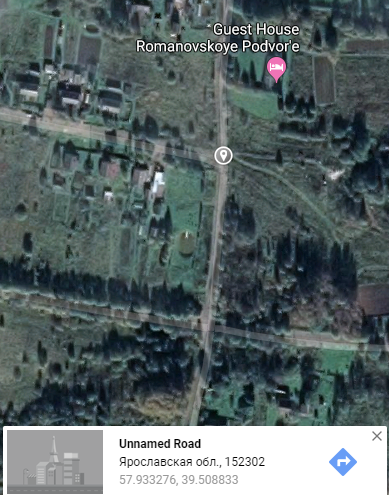 № п/п Адрес земельного участкаСхема размещения мест (площадок) накопления ТКО,М 1:200018.Ярославская обл.,Тутаевский район,д. Ясиплево, ул. Лесная, д. 9географические координаты:Х 57.928039Y 39.506970                Место (площадка) накопления ТКО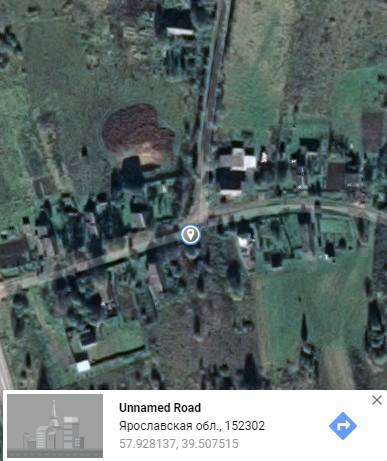 № п/п Адрес земельного участкаСхема размещения мест (площадок) накопления ТКО,М 1:200019.Ярославская обл.,Тутаевский район,д. Великое Село,                               ул. Центральная, д. 9географические координаты:Х 57.094987Y 39.616651                Место (площадка) накопления ТКО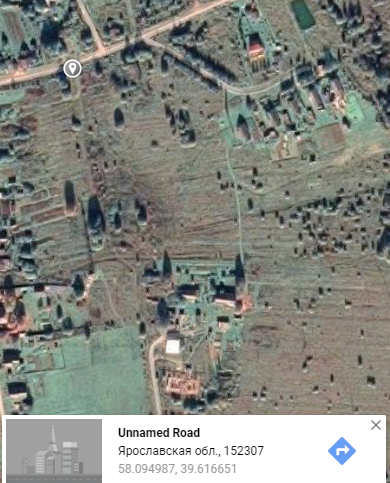 № п/п Адрес земельного участкаСхема размещения мест (площадок) накопления ТКО,М 1:200020.Ярославская обл.,Тутаевский район,д. Починок, д. 20географические координаты:Х 58.095961Y 39.620966                 Место (площадка) накопления ТКО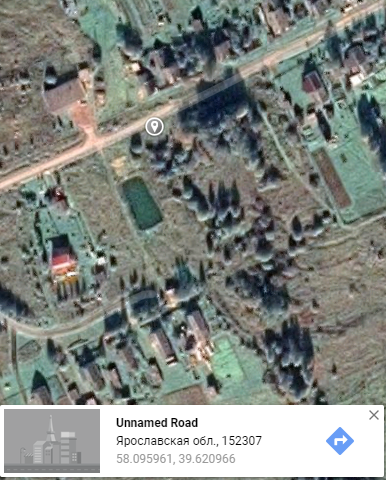 № п/п Адрес земельного участкаСхема размещения мест (площадок) накопления ТКО,М 1:200021.Ярославская обл.,Тутаевский район,д. Рославлево, д. 18агеографические координаты:Х 58.031791Y 39.651053	Место (площадка) накопления ТКО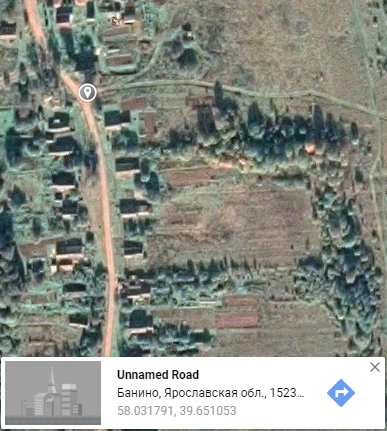 